METAFÍSICA (I)Metafísica é a ciência do ser, que tem por objeto investigar a causalidade da existência.Andrônico de Rodes foi o responsável por elaborar a expressão Metafísica - além/depois da Física – ao organizar o espólio de Aristóteles. O estagirita não nomeara a secção de escritos sobre as causas do ser, seu discípulo simplificou a identificação do termo levando em conta a posição na “estante”.Os neoplatônicos delegam sentido sobrenatural ao estudo de tal ciência.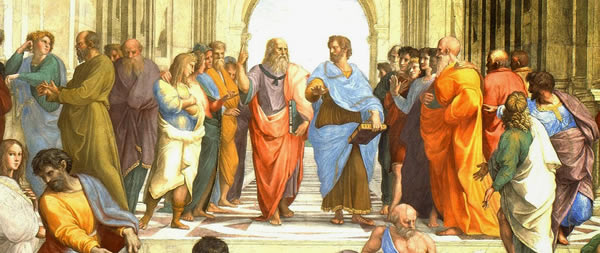 Scuola di Atene – Escola de Atenas por Rafael de Sanzio (recorte). Platão e Aristóteles, ao centro, são as principais referência da Filosofia Grega.Parmênides e o estado permanente do serParmênides de Eleia foi um pré-socrático defensor da imutabilidade das coisas. A realidade é permanente e uma.Só a o ser ou não ser, sem nenhuma questão. Não foi gerado e jamais poderá ser corrompido.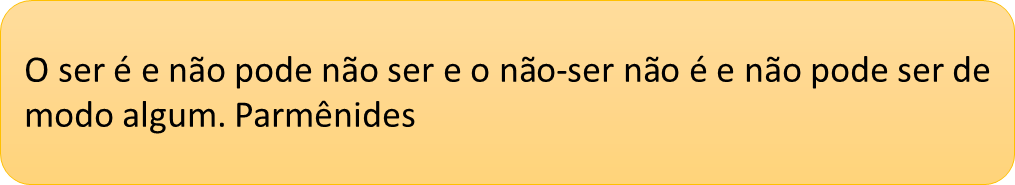 Heráclito e o DevirConhecido como o Pensador do Movimento, Heráclito de Éfeso afirma que a realidade está em constante movimento.Existe plena unidade na mobilidade e simetria na inconstância, tudo é devir (vir a ser), tudo flui.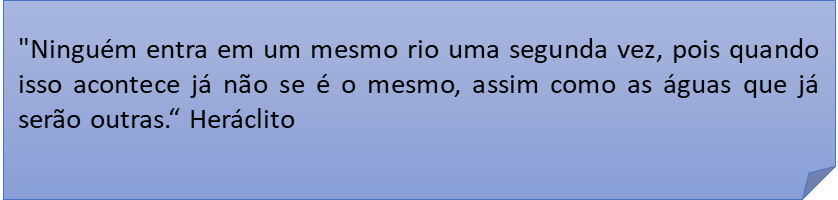 Seria Raul Seixas um heraclitiano?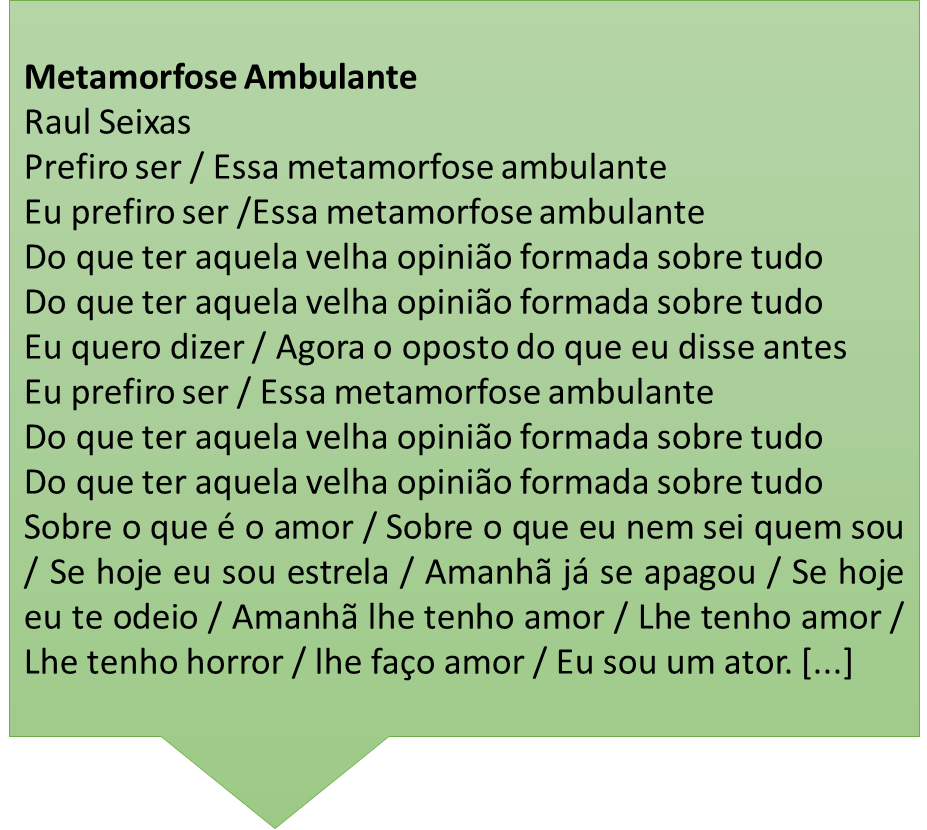 PlatãoPlatão, assim como seu mestre Sócrates, enxergava duas realidades, o mundo sensível e o inteligível.No mundo inteligível residem as coisas verdadeiras e imutáveis.Quanto ao mundo sensível, esse somente é composto de uma aparência mal feita do mundo das ideias.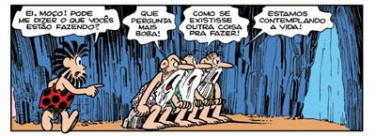 A alegoria da Caverna por Maurício de SouzaPortanto, aos olhos de Platão, o mundo material é mera projeção imperfeita do mundo real e perfeito que está na imanência.AristótelesAluno de Platão, Aristóteles propões que o ente compõe-se de matéria e forma. As duas são inseparáveis.A matéria é a massa que compõe as coisas.Forma é o que dá a aparência e proporciona a transformação.As transformações obedecem a uma ordem existente na natureza. É a chamada causa eficiente que transforma a potência (possibilidade) em ato (situação atual do ente). Exemplo: A semente (ato, forma) poderá ser uma árvore (potência).Ente e possibilidade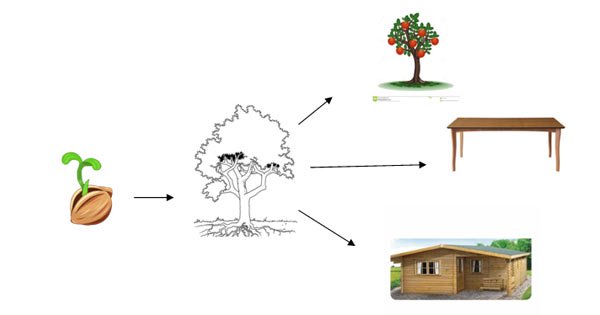 Categorias e CausasCada ente é uma substância em duas partes: Substancia primeira que é o indivíduo. Gênero e Espécie são a substancia segunda.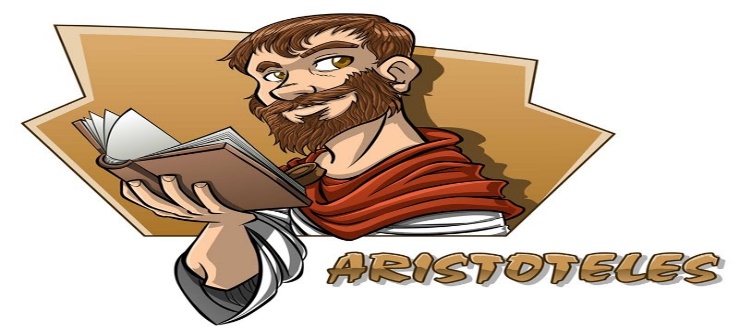 A substância é o sujeito, dela predicam as categorias.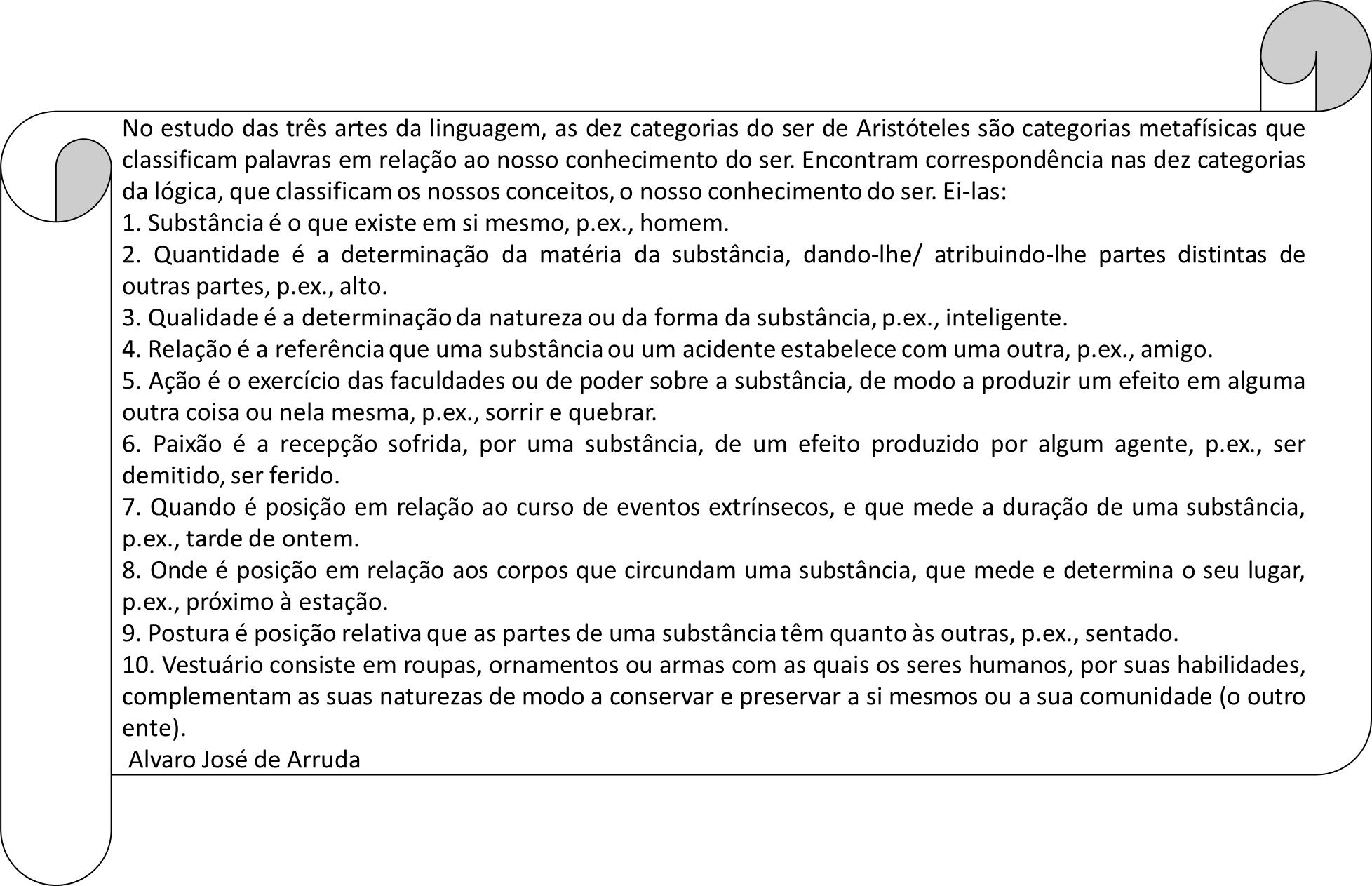 Além das categorias, Aristóteles diz de 4 causas que constituem o ser.Causa Material: matéria, massa da qual é feito o ente.Causa eficiente: o que faz o ente.Causa Formal: A forma como se apresenta o ente.Causa Final: razão, motivo da existência de um ente.Obs.: A causa final não é a última a ser elaborada, na verdade é sempre a primeira, pelo fato de ser o sentido da existência do ente.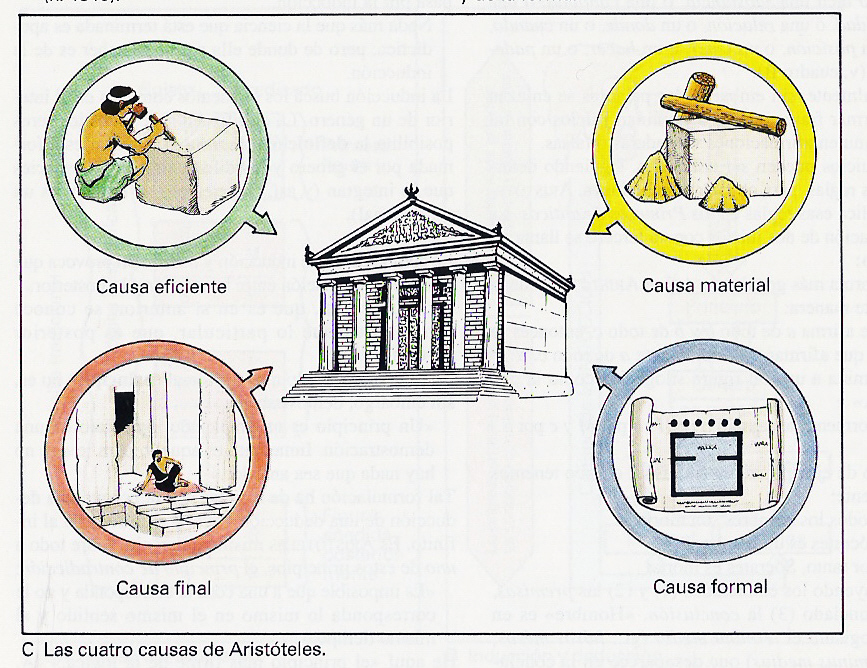 CONSIDERAÇÕESA reflexão sobre o ser enquanto ser é fundamental para o desenvolvimento do pensamento filosófico. É um exercício que o indivíduo realiza de olhar para si e seu papel na existência. Com o auxílio dos pensadores da Filosofia Antiga somos levados a elaborar princípios em relação a dinamicidade da existência e todas as possibilidades do ser.Aristóteles contempla a capacidade do ser, na dialética entre ato e potência o ente é sempre interpelado a ser outro em si mesmo. É importante ter em mente que a Metafísica se refere a questões presentes, imanentes inclusive, mesmo quanto ao viés teológico, já que a experiência religiosa neste tempo e espaço.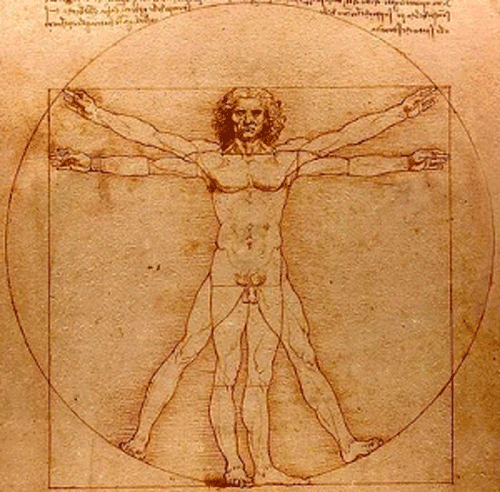 O Homem de Vitrúvio – Leonardo da Vinci